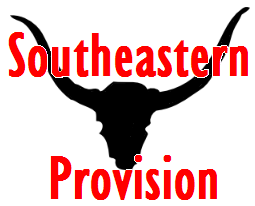 										January 8, 2016Dear Valued Customer, Edible beef products from the plant listed at the end of this letter meets all USDA requirements for the production, sale and distribution of meat products.REGULATORY COMPLIANCESoutheastern Provision, LLC is listed below as a federal establishment and operates under the regulatory requirements set forth in Title 9 of the Code of Federal Regulations.Carcasses E. coli Biotype 1 testing (9CFR 310.25)HACCP & SSOP (9CFR 416 and 417)Annual Reassessment at minimum of annually or upon processing changes in the plant (9CFR 417.4 (a) (3)). HACCP CRITICAL CONTROL POINT (CCP)Critical Control Points are in place and validated for the control of enteric pathogens (specifically EC7)	Slaughter ProcessResidue/PathologiesZero ToleranceLactic AcidRefrigeration/Freezing of Tripe, Burnt Beef Feet-Face Plates-Snouts-TailsRaw- Not Ground ProcessCarcass Cooler (chilling)Processing Room TemperaturesInterventionsSoutheastern Provision, LLC employs a validated multiple hurdle process within the beef slaughter systems to address Enteric Pathogens, specifically EC7. These hurdles are:Carcass Interventions- Post FSIS Inspection, carcasses are treated with antimicrobial treatment- Lactic Acid- CCPChad Hot Water pasteurization system at >165 FCarcass Interventions- Post FSIS Inspection, carcasses are treated with antimicrobial treatment- Keeper Spray (Acidified Sodium Chlorite) in the carcass cooler during non-production hours.Sub primal Treatment- Sub primal cuts are treated with an approved antimicrobial prior to packaging-  Keeper Spray (Acidified Sodium Chlorite) EC7 TESTING & ANALYSIS Sampling: Southeastern Provision, LLC  Pre-requisite Program requires a minimum of 60 pieces per lot [~375 grams].Analysis: The entire sample is analyzed via PCR or equivalent laboratory method. Laboratory methods are validated to meet USDA criteria (> or = to 98% Sensitivity and 90% Specificity). Southeastern Provision, LLC uses an accredited 3rd party laboratory for testing: IEH Labs, Souderton, PA.Certificate of Analysis (COA)Combo: Tested per customer order with an individualized COA to that specific product.Box Trim: All tested products will be marked test on box or combo.Southeastern Provision, LLC utilizes a formal risk assessment program that evaluates specific investigatory findings from the ‘on-site’ investigation immediately following a High Event Period [HEP].3RD PARTY AUDITSoutheastern Provision, LLC is audited on an annual basis by an independent 3rd Party. That audit encompasses regulatory compliance, EC7 and good manufacturing practices.CUSTOMER NOTIFICATIONSoutheastern Provision, LLC has a recall plan on file that includes notification to affected customers of any product that may be adulterated or misbranded. Southeastern Provision, LLCEST. 8327 Bean Station, TNSend questions or update requests to Jenifer Bishop southeasternprovision@yahoo.com , Tracey Bussell southeasternprovtb@yahoo.com , or call 865-767-2300.James Brantley CEO/OwnerSoutheastern Provision, L.L.C.Bean Station, TN 37708